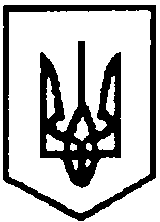 УКРАЇНАМІНІСТЕРСТВО ОСВІТИ І НАУКИ УКРАЇНИВІДОКРЕМЛЕНИЙ СТРУКТУРНИЙ ПІДРОЗДІЛ«ЗАПОРІЗЬКИЙ ГУМАНІТАРНИЙ ФАХОВИЙ КОЛЕДЖНАЦІОНАЛЬНОГО УНІВЕРСИТЕТУ «ЗАПОРІЗЬКА ПОЛІТЕХНІКА»(ВСП «ЗГФК НУ «ЗАПОРІЗЬКА ПОЛІТЕХНІКА»)НАКАЗ_____________2022р.                      м. Запоріжжя                                         № __Про проведення випускної атестації здобувачів освіти ОКР молодший спеціаліст та ОПС фаховий молодший бакалаврденної та заочної форм здобуття освіти  у 2021/2022 н.р.	У відповідності до графіка освітнього процесу на 2021/2022 н.р., згідно з «Положенням про організацію освітнього процесу» , «Положенням про екзаменаційну комісію» та з метою якісного проведення випускної атестації НАКАЗУЮ:За поданнями голів циклових комісій затвердити склад екзаменаційних комісій (ЕК) з випускної атестації здобувачів освіти у 2021-2022 н.р. (додаток 1).Випускну атестацію здобувачів освіти провести у терміни, визначені графіком освітнього процесу та за розкладами роботи екзаменаційних комісій (додаток 2).Головам циклових комісій провести організаційні заходи з підготовки до роботи ЕК.Надати директору коледжу оформлені належним чином протоколи засідань та звіти голів ЕК до 30.06.2022.Результати роботи ЕК, пропозиції і рекомендації голів ЕК обговорити на засіданнях циклових комісій, методичної та педагогічної рад.Оплату роботи членів комісій, зазначених у наказі, провести згідно з чинним законодавством.Контроль за виконанням  даного наказу залишаю за собою.Директор                                                                                Ірина КЛИМОВАГоловний бухгалтер                  Інна ДОМАШЕНКО_____ ________ 2022 р.Інспектор з кадрів                     Надія КАРАГІНА_____ ________ 2022 р.Сивороткіна    239 75 84                    											Додаток 1						до наказу від ___________ 2022р. №__Склад екзаменаційних комісій (ЕК) з випускної атестації здобувачів освіти у 2021-2022 н.р.1.За спеціальністю 081 ПравоГолова ЕК: ФІЛЕЙ Юрій Володимирович – кандидат юридичних наук, в.о. декана юридичного факультету НУ «Запорізька політехніка»Члени ЕК: ТОЛСТЕНКОВА Олександра Ігорівна – викладач першої категорії, голова циклової комісії «Управління, право та гуманітарні дисципліни»ЮНАЦЬКИЙ Олександр Володимирович – викладач вищої категорії циклової комісії «Управління, право та гуманітарні дисципліни»Секретар ЕК:  ГРИШИНА Ірина Анатоліївна – викладач вищої категорії циклової комісії «Управління, право та гуманітарні дисципліни»2.За спеціальністю 242 ТуризмГолова ЕК: ЖУРАВЛЬОВА Світлана Миколаївна – кандидат економічних наук, доцент кафедри туризму та готельно-ресторанної справи НУ «Запорізька політехніка»Члени ЕК:КОВАЛЬОВА Алла Миколаївна  – викладач вищої категорії, голова циклової комісії «Туризм, інформаційні технології та іноземна мова»БАРАННІК Світлана Михайлівна  – викладач циклової комісії «Туризм, інформаційні технології та іноземна мова»Секретар ЕК: РОПАЛО Ганна Михайлівна  – викладач вищої категорії циклової комісії «Туризм, інформаційні технології та іноземна мова»3.За спеціальністю 017  Фізична культура і спортГолова ЕК: МАЗІН Василь Миколайович – доктор педагогічних наук, професор кафедри управління фізичною культурою та спортом НУ «Запорізька політехніка»Члени ЕК:БЕЗРУЧКО Лілія Сергіївна – викладач І категорії, голова ЦК « Фізичне виховання та природничі дисципліни»ЧЕРКЕЗ Катерина Анатоліївна – викладач ІІ категорії ЦК « Фізичне виховання та природничі дисципліни»Секретар ЕК: КІХТА Катерина Анатоліївна – викладач І категорії ЦК «Фізичне виховання та природничі дисципліни»Директор                                                                            Ірина КЛИМОВА											Додаток 2						до наказу від ___________ 2022р. №__Розклад роботи екзаменаційних комісійСпеціальність 081 Право (денна форма здобуття освіти)Спеціальність 242 Туризм (денна форма здобуття освіти)Спеціальність 017 Фізична культура і спорт(денна та заочна форми здобуття освіти)Директор                                                                            Ірина КЛИМОВА№з/пЗахідДата і час проведенняМісце проведенняВідповідальний 1Консультації перед кваліфікаційним іспитом13.06.2022 09 :00−11:0012:00 −14:00ауд. 17Голова ЦК2Організаційне засідання ЕК. Представлення голові ЕК членів комісії14.06.202208:30−9:00ауд. 17Голова ЦК3Кваліфікаційний іспит:перше засідання ЕК;друге засідання ЕК;третє засідання ЕК;четверте засідання ЕК;п’яте засідання ЕК.14.06.2022; 09:00-15:0015.06.2022; 09:00-15:0016.06.2022; 09:00-15:0017.06.2022; 09:00-15:0017.06.2022; 15:30-16:30ауд. 17Голова ЕК№з/пЗахідДата і час проведенняМісце проведенняВідповідальний 1Консультації перед кваліфікаційним іспитом13.06.2022 09 :00−11:0012:00 −14:00ауд. 12Голова ЦК2Організаційне засідання ЕК. Представлення голові ЕК членів комісії14.06.202208:30−9:00ауд. 12Голова ЦК3Кваліфікаційний іспит:перше засідання ЕК;друге засідання ЕК;третє засідання ЕК;четверте засідання ЕК.14.06.2022; 09:00-15:0015.06.2022; 09:00-15:0016.06.2022; 09:00-15:0017.06.2022; 09:00-13:00ауд. 12Голова ЕК№з/пЗахідДата і час проведенняМісце проведенняВідповідальний 1Консультації перед кваліфікаційним іспитом13.06.2022 09 :00−11:0012:00 −14:00ауд. 3Голова ЦК2Організаційне засідання ЕК. Представлення голові ЕК членів комісії14.06.202208:30−9:00ауд. 3Голова ЦК3Кваліфікаційний іспит:перше засідання ЕК;друге засідання ЕК;третє засідання ЕК.14.06.2022; 09:00-15:0015.06.2022; 09:00-15:0016.06.2022; 09:00-15:00ауд. 3Голова ЕК